Workplace wellbeing snapshot survey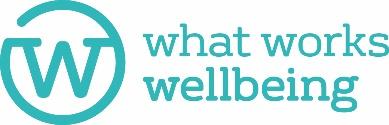 So that you can support your workforce in the ways that are the most useful to them at this time, we recommend that you regularly ask your employees how they are doing.  We have developed this suggested set of questions in collaboration with The Department for Work and Pensions, to give a quick snapshot of how people are doing with respect to different aspects of wellbeing. You can find out more at whatworkswellbeing.org. If you would like tailored help to measure your results, get in touch at info@whatworkswellbeing.org.The recommended questions and scalesFor each of these questions I’d like you to give an answer on a scale of 0 to 10, where 0 is “not at all” and 10 is “completely”...Overall, how satisfied are you with your life nowadays?Overall, to what extent do you feel that the things you do in your life are worthwhile?Overall, how happy did you feel yesterday?Overall, how anxious did you feel yesterday?On a scale of 1 to 7 where 1 means 'Completely dissatisfied' and 7 means 'Completely satisfied', how dissatisfied or satisfied are you with your present job overall?I would recommend my organisation as a great place to workHow would you rate your overall physical health now?How would you rate your overall mental health now?I feel safe from threats and physical hazards in my work environmentI am satisfied with my physical working environmentFor each of the following statements, please select the response which best describes your work situation...‘Your manager helps and supports you’‘Your colleagues help and support you’‘Your job gives you the feeling of work well done’Record your wellbeing over timeYou can track your response over time by writing your score in the boxes below each question.Not at allCompletely012345678910Not at allCompletely012345678910Not at allCompletely012345678910Not at allCompletely012345678910Completely dissatisfiedMostly dissatisfiedSomewhat dissatisfiedNeither satisfied nor dissatisfiedSomewhat satisfiedMostly satisfiedCompletely satisfied1234567Strongly disagreeDisagreeNeither agree nor disagreeAgreeStrongly agree12345Very goodGoodFairBadVery bad12345Very goodGoodFairBadVery bad12345Strongly disagreeDisagreeNeither agree nor disagreeAgreeStrongly agree12345Strongly disagreeDisagreeNeither agree nor disagreeAgreeStrongly agree12345AlwaysMost of the timeSometimesRarelyNever12345AlwaysMost of the timeSometimesRarelyNever12345AlwaysMost of the timeSometimesRarelyNever12345Week1234567QuestionOverall, how satisfied are you with your life nowadays? (0-10 scale)Overall, to what extent do you feel that the things you do in your life are worthwhile? (0-10 scale)Overall, how happy did you feel yesterday? (0-10 scale)Overall, how anxious did you feel yesterday?(0-10 scale)How dissatisfied or satisfied are you with your present job overall? (1-7 scale)I would recommend my organisation as a great place to work (1-5 scale)How would you rate your overall physical health now? (1-5 scale)How would you rate your overall mental health now? (1-5 scale)I feel safe from threats and physical hazards in my work environment (1-5 scale)I am satisfied with my physical working environment (1-5 scale)Your manager helps and supports you’ (1-5 scale)‘Your colleagues help and support you’ (1-5 scale)‘Your job gives you the feeling of work well done’ (1-5 scale)